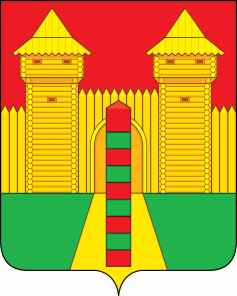 АДМИНИСТРАЦИЯ МУНИЦИПАЛЬНОГО ОБРАЗОВАНИЯ «ШУМЯЧСКИЙ РАЙОН» СМОЛЕНСКОЙ ОБЛАСТИФИНАНСОВОЕ УПРАВЛЕНИЕПРИКАЗ от 19 января 2022г № 3    В соответствии со статьей 160.1 Бюджетного кодекса Российской Федерации            ПРИКАЗЫВАЮ:        1. Внести в перечень главных администраторов доходов бюджета Шумячского городского поселения, утвержденный постановлением Администрации муниципального образования «Шумячский район» Смоленской области от 27.12.2021 года № 590 «Об утверждении перечней главных администраторов доходов и источников финансирования дефицита бюджета Шумячского городского поселения Смоленской области на 2022 год и на плановый период 2023 и 2024 годов» (приложение 1), следующие изменения:1) после строки:добавить строку следующего содержания:2. Настоящий приказ вступает в силу со дня его подписания.Начальник Финансового управления                                                     Ю.В. ВозноваО внесении изменений в перечень главных администраторов доходов бюджета Шумячского городского поселения9012 02 30024 13 0000 150Субвенции бюджетам городских поселений на выполнение передаваемых полномочий субъектов Российской Федерации9012 19 60010 13 0000 150Возврат прочих остатков субсидий, субвенций и иных межбюджетных трансфертов, имеющих целевое назначение, прошлых лет из бюджетов городских поселений